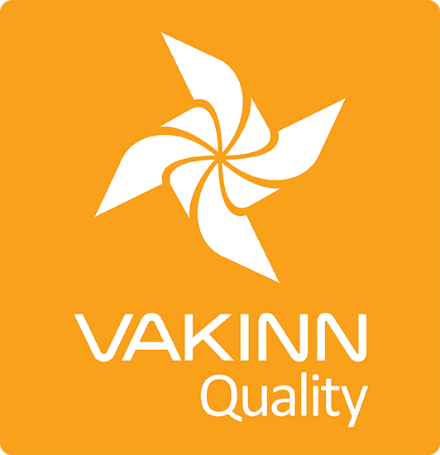    Spas and Wellness  Specific Quality Criteria  no. 212 - Checklist4th edition 2018Self assessment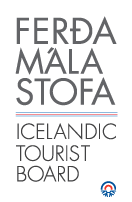 In 4th edition the specific quality criteria is based on self-assessment checklists that applicants/participants complete themselves. The applicable criteria must be completely fulfilled. A clear explanation of how each criterion is fulfilled must be given with reference to appropriate documentation e. g. employee handbook/quality manual, safety plans, photos etc. Random and/or selected criteria will be verified by the auditor.  212-1SafetyYesN/AHow fulfilled/explanation212-1.1The company has written safety plans covering all services offered to customers. 212-1.2Safety plans are reviewed at least once a year.212-1.3Staff members are briefed on safety plans every year. The briefing is done according to a written procedure.212-1.4The company ensures that staff members operate according to safety plans. This is for example stated in employment contracts and subcontracting agreements.212-1.5Customers are reminded of responsible behaviour towards the environment.212-2Products and ServicesYesN/AHow fulfilled/explanation212-2.1Written instructions for staff detail what is included in services/treatments on offer.212-2.2Information on how guests can make optimal use of what is on offer to maximise the effects of their stay/treatment are available. This applies for example to temperature of baths and desirable length of stay.212-2.3Advice is at hand for those who are particularly sensitive, e.g. to high temperatures.212-2.4Information are provided on the chemical content of natural substances to which guests have access (e.g. bathwater, steam, clay etc.) along with information on the effect of active ingredients.212-2.5Any risk of intolerance or other reaction to any of the materials used is clearly stated.212-2.6Information are available on the origin of the natural products used, e.g. boreholes and their depth, clay-mines etc. The recycling and cleaning/refining of the materials is explained.212-2.7Reception staff has detailed knowledge of the services provided and can convey this information to guests.212-2.8Records are kept of Customer Service History. Special needs/preferences, allergies and treatment history are recorded. This applies to regular customers only.212-3Facilities and EquipmentYesN/AHow fulfilled/explanation212-3.1Employees are presentable and dress in clean and appropriate working attire.212-3.2The facilities offer a separate reception area.212-3.3Separate dressing rooms, with mirrors and lockers with sufficient number of hangers and/or hooks as well as other necessary amenities e.g. hairdryers, are available. Where lockers are not provided, a safety box is in place.212-3.4Treatment rooms and other facilities are tidy, well designed and appropriately equipped to serve their purpose. All furniture and fixtures are clean and in good condition.212-3.5Bathrobes/gowns and slippers are available where appropriate.212-3.6Treatment rooms are big enough to allow those administering therapy to move easily around the room.212-3.7Propriety and privacy are observed during the entire course of treatment, e.g. towels are used to shield the body when turning over or changing clothes.212-3.8Treatment rooms are well ventilated212-3.9Treatment rooms are well demarcated.212-3.10Clients have the opportunity to relax after therapy, in either the treatment space or an appropriate area.212-3.11Shower and bathing facilities are well separated from the dressing area to minimise the risk of water getting into dressing rooms.212-3.12Relevant and clear pictorial instructions on how clients are to wash themselves are in the shower and bathing area.212-3.13The highest standards of hygiene are observed at all times. No surface shows signs of grime and grouting is free of mould, no stains or signs of wear and tear of furniture are present.212-3.14Towels are clean and not excessively worn. The same applies to gowns and other garments on offer.212-3.15The consumption of food and drinks is supervised, so that there is no danger incurred e.g. by use of glassware.212-3.16Written procedures apply to the:Washing of linens.Replacing of linens.Cleaning.Other aspects pertaining to hygiene in accordance with the               nature of the operation.212-3.17Written cleaning plans for scheduled daily cleaning and general long term cleaning are in place. The plans cover all areas of the facilities, indoors as well as outdoors.212-4Education and TrainingYesN/AHow fulfilled/explanation212-4.1Employees administering client treatment must have completed appropriate education and training e.g. beauticians and masseur/masseuse.212-4.2The company keeps a list of all health professionals in its service, who hold a legal certification and are licenced to practice by the Chief Surgeon.212-4.3The company keeps a list of all healers in its service according to the current Act on Healers.212-4.4All employees have completed basic first aid course (4 hours) from a certified trainer and attend a refresher course every two years. Applicable for employees and contractors alike.212-4.5Guards in swimming and bathing areas must hold a valid licence cf. the current Act on Hygiene Procedures in Swimming Pools and Baths and the current Act on Nature Baths.